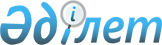 Об утвеpждении фоpмы оpдеpа на занятие жилого помещения в доме жилищного коопеpатива
					
			Утративший силу
			
			
		
					Постановление Кабинета Министpов Республики Казахстан от 3 июня 1993 г. N 457. Утратило силу - постановлением Правительства РК от 17 марта 2003 г. N 258

     Кабинет Министров Республики Казахстан постановляет: 

     Утвердить прилагаемую форму ордера на занятие жилого помещения в доме жилищного кооператива.       Премьер-министр 

      Республики Казахстан 

УТВЕРЖДЕНА           

постановлением Кабинета Министров 

Республики Казахстан      

от 3 июня 1993 г. N 457     Форма ордера 

на занятие жилого помещения 

в доме жилищного кооператива ____________________________________________________________________ 

             (наименование исполнительного органа) 

                  _________________________199___г. ОРДЕР НА ЗАНЯТИЕ ЖИЛОГО ПОМЕЩЕНИЯ 

В ДОМЕ ЖИЛИЩНОГО КООПЕРАТИВА               N ____________ серия _______________________ 

Выдан гр. 

___________________________________________________________ 

                  (фамилия, имя, отчество) 

на семью из _____ человек на право занятия жилого помещения 

размером _____ кв. метров полезной площади, состоящего из 

____________________________________________________________________ 

                   (смежной, изолированной) 

комнат(ы) в квартире по адресу: 

______________________________________ 

____________________________________________________________________ 

              (проспект, улица, переулок и др.) 

дом N ______ корпус N ______ квартира N 

______________________________ 

Основание выдачи ордера 

______________________________________________ 

  (решение о предоставлении жилого помещения) 

от __________________199_____г. N 

____________________________________                             Начальник отдела по учету и 

                            распределению жилых помещений 

                            (специально назначенное должностное                                 лицо)_________________________________                               ______________________________________ 

                                      (исполнительного органа)      М.П.                      ______________________________________ 

            (подпись)       Настоящий ордер является единственным основанием для вселения в предоставленное жилое помещение. СОСТАВ СЕМЬИ ____________________________________________________________________ 

 N  !                                     !        Родственные 

п/п !       Фамилия, имя, отчество        !         отношения 

____!_____________________________________!_________________________ 

1. 

2. 

3. 

4. 

5.                                  Инспектор отдела по учету и 

                                 распределению жилых помещений 

                                 (специально назначенное 

                                 должностное лицо)_________________                                  ___________________________________ 

                                       (исполнительного органа) 

                                 ___________________________________ 

                                               (подпись) 

____________________________________________________________________ 

               (наименование исполнительного органа) 

____________________________________________________________________ 

 

                  ______________________199_____г. 

 КОНТРОЛЬНЫЙ ТАЛОН К ОРДЕРУ НА ЗАНЯТИЕ 

ЖИЛОГО ПОМЕЩЕНИЯ В ДОМЕ ЖИЛИЩНОГО 

КООПЕРАТИВА          N ___________________ серия ________________________ 

Фамилия ___________________________________________________________ 

Имя, отчество _____________________________________________________ 

Место работы ______________________________________________________ 

Должность _________________________________________________________ 

Очередник ____________ года _______________________________________ 

                            (исполнительного органа, предприятия, 

                               учреждения, организации) 

Жилое помещение предоставляется ___________________________________ 

                                 (исполнительным органом, 

___________________________________________________________________ 

            предприятием, учреждением, организацией) 

Какое жилое помещение предоставляется _____________________________ 

___________________________________________________________________ 

                  (в новостройке, за выездом) 

Основание выдачи ордера ___________________________________________ 

                         (решение о предоставлении жилого помещения) 

от __________________199___г. N ____________________ 

____________________________________________________________________ 

           !           !      Размер       ! Адрес__________________ 

  Число    !Количество !  предоставляемого !________________________ 

выезжающих !  комнат   !  жилого помещения ! (проспект, улица, 

           !           !___________________!  переулок и др. 

           !           ! жилой  ! полезной ! дом N _________________ 

           !           !площади ! площади  ! корпус N ______________ 

           !           !        !          ! квартира N_____________ 

           !           !        !          ! комната N _____________ 

-------------------------------------------------------------------- 

                                   Начальник отдела по учету и 

                                   распределению жилых помещений 

                                   (специально назначенное 

                                   должностное лицо) _______________ 

                                   _________________________________ 

                                        (исполнительного органа) 

                                   _________________________________ 

                                              (подпись) СОСТАВ СЕМЬИ ____________________________________________________________________ 

 N  !                                  !         Родственные 

п/п !  Фамилия, имя, отчество          !          отношения 

--------------------------------------------------------------------1. 

2. 

3. 

4. 

5.                                        Инспектор отдела по учету и 

                                       распределению жилых помещений 

                                       (специально назначенное 

                                       должностное лицо)____________ 

                                       _____________________________ 

                                          (исполнительного органа) 

                                       _____________________________ 

                                               (подпись) 

 

Гр. ___________________________________________ вселился в указанное 

       (фамилия, имя, отчество) 

жилое помещение ____________________199_____г. с семьей в количестве 

человек.                                  Начальник жилищно-эксплуатационной 

                                 организации 

                                  __________________________________ 

       М.П.                                        (подпись)                                   _________________________199____г.       Контрольный талон подлежит возврату в отдел по учету и распределению жилой площади (специально назначенному должностному лицу) ______________________________________________________________ 

                    (исполнительного органа) 

в течение двух дней со дня сдачи в жилищно-эксплуатационную организацию.                            СОСТАВ СЕМЬИ ____________________________________________________________________ 

 N  !      Фамилия, имя, отчество     !            Родственные 

п/п !                                 !             отношения 

-------------------------------------------------------------------- 

1. 

2. 

3. 

4. 

5. 

6.                                    Инспектор отдела по учету и 

                                   распределению жилых помещений 

                                   (специально назначенное 

                                   должностное лицо) ____________ 

                                   ______________________________ 

                                       (исполнительного органа) 

                                   ______________________________ 

                                            (подпись) ____________________________________________________________________ 

                  (наименование исполнительного органа) 

____________________________________________________________________ 

                          __________________199_____г. 

 КОРЕШОК ОРДЕРА НА ЗАНЯТИЕ ЖИЛОГО 

ПОМЕЩЕНИЯ В ДОМЕ ЖИЛИЩНОГО КООПЕРАТИВА                       N _____________ серия _____________ Фамилия ____________________________________________________________ 

Имя, отчество ______________________________________________________ 

Место работы _______________________________________________________ 

Должность __________________________________________________________ 

Очередник _______________________года ______________________________ 

                                (исполнительного органа,предприятия, 

                                      учреждения, организации) Жилое помещение предоставляется ____________________________________ 

                                  (исполнительным органом, 

____________________________________________________________________ 

                 предприятием, учреждением, организацией) 

Какое жилое помещение предоставляется ______________________________ 

____________________________________________________________________ 

                 (в новостройке, за выездом) 

Основание выдачи ордера ____________________________________________ 

                        (решение о предоставлении жилого помещения) 

от _________________199____г.  N _________________ 

____________________________________________________________________ 

          !          ! Размер предоставляемого !Адрес______________ 

 Число    !Количество!   жилого помещения      !___________________ 

въезжающих!   комнат !-------------------------! (проспект, улица, 

          !          ! жилой       !  полезной ! переулок и др.) 

          !          ! площади     !   площади ! дом N ____________ 

          !          !             !           ! корпус N__________ 

          !          !             !           ! квартира N________ 

          !          !             !           ! комната N_________ 

-------------------------------------------------------------------- 

                                    Начальник отдела по учету и 

                                    распределению жилых помещений 

                                    (специально назначенное 

                                    должностное 

                                    лицо)____________________                                           _______________________________ 

                                          (исполнительного органа) 

                                    _______________________________ 

                                              (подпись) Ордер получил "____"____________199____г. ________________(подпись) 
					© 2012. РГП на ПХВ «Институт законодательства и правовой информации Республики Казахстан» Министерства юстиции Республики Казахстан
				